照片示范图如下：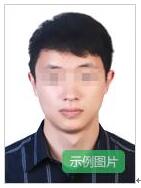 